Our Word Study List1.think2.walk3.laugh4.read5.onceWord Family:  Students should know how to read and write words with the _ink spelling pattern.Examples:  rink, blink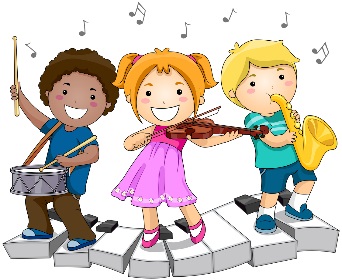 Mrs. Eberle’s Super Class NewsNews for the Week of March 12, 2018Our Word Study List1.think2.walk3.laugh4.read5.onceWord Family:  Students should know how to read and write words with the _ink spelling pattern.Examples:  rink, blinkMonday, March 12, 2018Tonight is READING RODEO! Come anytime between 5:30-7:00!Home practice packetsOur Word Study List1.think2.walk3.laugh4.read5.onceWord Family:  Students should know how to read and write words with the _ink spelling pattern.Examples:  rink, blinkTuesday, March 13, 2018Wear tennis shoes for PE today!Home practice packetsOur Word Study List1.think2.walk3.laugh4.read5.onceWord Family:  Students should know how to read and write words with the _ink spelling pattern.Examples:  rink, blinkWednesday, March 14, 2018Home practice packet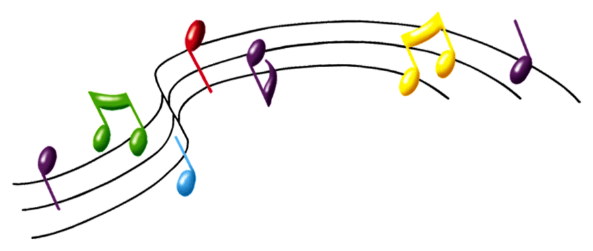 Upcoming Events3/12 – Reading Rodeo 5:30-7:00 (come anytime)Wednesday, March 14, 2018Home practice packetMarch  Birthdays   Jack S.     3/4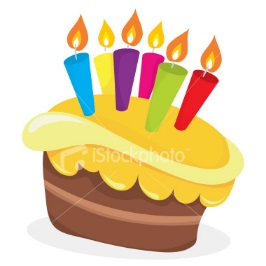 Wednesday, March 14, 2018Home practice packetMarch  Birthdays   Jack S.     3/4Thursday, March 15, 2018Return your library book today!Home practice packetMarch  Birthdays   Jack S.     3/4Friday, March 16, 2018Return home practice and book bags today!Have a great weekend! *PLEASE SEE OTHER SIDE.Special ClassesMonday:  ArtTuesday:  P.E., Wednesday: Music, guidanceThurs:  LibraryFriday: Computer LabLunch: 12:30-1:00Although it rarely happens, lunch times are subject to change due to delays, special activities, etc.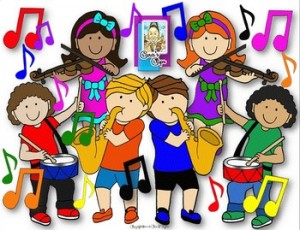 *********************Principal’s BoardEffort: SophiaCharacter: Jack S.Achievement: TessaStudent of the Week:HadleyCongratulations!We are proud of you!Notes:*This week in reading we read two books from the same series (Arthur) and made a chart of characters, setting, problem, and solution from each story. We then used this information to compare and contrast the two books. We also made some good text-to-self connections while reading about Arthur and his friends. In math we wrapped up our quarter and finished strong with shapes and fractions. Next week we will practice non-standard measurement, which lends itself to some pretty fun activities.*On Monday the students will bring home a paper explaining the First Grade Reading Rodeo program that begins Monday, March 12 and runs for ten weeks. Our Reading Rodeo event on Monday evening is actually the kick-off for this program. All first grade students will be challenged to read 20 books (I say MORE) in ten weeks. They keep reading tracks in the hall at school to document their success and they get to earn free books. Again, you will get a note on Monday, but here it is in a nutshell:-Help your child read 20 books at home.-Record the books on the slips coming home next week.-Send the completed slip back to school and they earn a free book!-Repeat!Let me know after you get the packets on Monday if this is still confusing!  I have discussed it with them and they are ready to start! *Don’t forget that our Reading Rodeo will be Monday, March 13 from 5:30 to 7:00. Stop in anytime that night for some reading fun! *Since we are at the end of the quarter, we are also at the end of our book bag supply! Some students are bringing home a bag today that they have already had. That’s okay! Good readers often read a book more than once. The bags will be turned in over spring break and I will have a whole new batch for them when they return.  First Grade website:  www.fkefirstgrade.weebly.com“Learning Rocks!”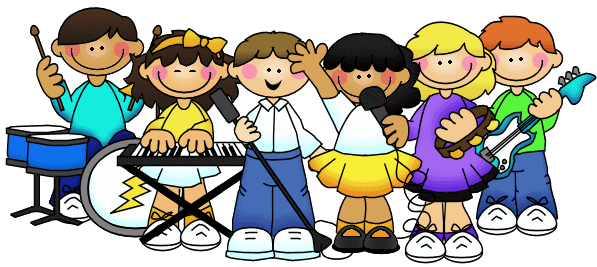 